* This can be a representative of an NGB, Partner Organisation or individual with relevant experience/qualification. Where an external individual is not available/appropriate a second sign-off within the Club or Society is acceptable where experience can be referenced.COVID-19: Advice, guidance and Risk Assessment for Clubs and Societies Covid-19 is a new illness that can affect your lungs and airways. It is caused by a virus called Coronavirus. Symptoms can be mild, moderate, severe or fatal. Please see below for a checklist guidance to help Clubs, Societies and students to understand how to participate to activities safely during the coronavirus pandemic. Covid-19 Activities Check List for Clubs and Societies: ☐ Read the latest Government updates and guidelines ☐ Appoint a lead on health and safety within your committee (This person needs to complete Health & Safety online training, the Risk Assessment completion training and be updated on the latest COVID-19 overview/guidance) ☐ Review and update existing Risk Assessments to include COVID-19 risk management or review and submit and additional COVID-19 Risk Assessment covering additional risks ☐ Share the results of the risk assessment with your members and on your website and Groups Hub, this has to be available for download. ☐ Check in advance if the facilities you want to use have reopened and their guidance for returning to activity ☐ Register any activities that your club is planning to organise on SUSU website at least 5 working days before the activity will take place ☐ Check the RA of any venue/location or facility where the Club or Society intend to hold the event and share guidance with members ☐ The activity can go ahead once you have received the confirmation from SUSU staff. As a SUSU affiliated Club or Society, you must protect people from harm. This includes taking reasonable steps to protect your members and others from coronavirus. This risk assessment will help you manage risk and protect people. In this Risk Assessment we expect you to: Identify what activity or situations might cause transmission of the virus; Think about who could be at riskDecide how likely it is that someone could be exposedAct to remove the activity or situation, or if this isn’t possible, control the risk. This is a draft copy of a generic Risk Assessment for dealing with the current Covid-19 situation. It is not likely to cover all scenarios and each Club or Society should consider their own unique circumstances.   COVID-19 Section of Risk AssessmentAssessment Guidance Risk AssessmentRisk AssessmentRisk AssessmentRisk AssessmentRisk AssessmentRisk AssessmentRisk Assessment for the activity ofSouthampton Stags American Football ClubSouthampton Stags American Football ClubDate25/09/202125/09/2021NameRoleRoleRoleExperience/QualificationClub or Society RepresentativerequiredAlexander HawkinsVice-PresidentVice-PresidentVice-PresidentN/AQualified/Experienced Individual*requiredFergus KehoeGeneral ManagerGeneral ManagerGeneral ManagerN/APART A PART A PART A PART A PART A PART A PART A PART A PART A PART A PART A (1) Risk identification(1) Risk identification(1) Risk identification(2) Risk assessment(2) Risk assessment(2) Risk assessment(2) Risk assessment(3) Risk management(3) Risk management(3) Risk management(3) Risk managementHazardPotential ConsequencesWho might be harmed(user; those nearby; those in the vicinity; members of the public)InherentInherentInherentResidualResidualResidualFurther controls (use the risk hierarchy)HazardPotential ConsequencesWho might be harmed(user; those nearby; those in the vicinity; members of the public)LikelihoodImpactScoreControl measures (use the risk hierarchy)LikelihoodImpactScoreFurther controls (use the risk hierarchy)Injuring SpectatorsPhysical injury- those spectating may be hit by thrown balls, or by players unable to stop after gaining momentum during playSpectators3412Those spectating must stay outside of the cage whilst play is ongoing. Those inside the cage must be insured by the university or the opposing team. Also, those supporting inside the cage must keep inside a designated area to keep them away from the sideline224Lack of ExperiencePhysical Injury- If those that are not experienced in the ways to play American Football, for example tackling, blocking, running, could result in a highly damaging accident, with injuries such as dislocating joints, breaking bones and muscles being pulled, to those playing, spectating or the officialsMembers of clubs/Players of other teams/match officials/3412Those intending to play/coach must attend training regularly where both coaches and players are evaluated to see their confidence and competency. Those that are competent and confident will be allowed to compete, and those that are not at that level yet will be coached in a lighter, low contact walkthrough until they are at a point deemed safe by coaches248Helmets, gum shields and body pads must be worn at all times when engaging in activity, failure to do so will result in removal from the activityLack of TrainingPhysical injury or distress - people with a lack of training can cause injury due to poor technique which can distress other membersMembers of clubs/Players of other teams/match officials/3412Members are suitably trained in a structured manner by a suitably qualified instructor/coach/member248Only those who the instructors feel are prepared enough to take part in activities will do so. Those who are not ready, will not.Collision/contactPhysical injury - collision/contact with other people/objects can cause physical injury if not wearing the correct kit or using the correct technique. Could injure spectators if they are not suitably far away/aware of the activityMembers of clubs/Players of other teams/supporters/ match officials/staff4416Ensure that suitably qualified instructors/coaches/members are present to help improve the technique of members. Make sure also that members may be paired up with suitable individuals. Make sure the activity is clearly marked out and not in the way of spectators/passers-by. Ensure that correct kit is worn, and correct safety equipment is used.236Using equipment owned by club/societyPhysical Injury/Ill-Health Equipment can cause physical injury is not setup/worn/used correctly. It can also cause ill health if certain pieces of kit are not correctly cleanedMembers of clubs/Players of other teams/supporters/ match officials/staff339Ensure that all equipment, that is worn, is correctly used for each person/group/event. Also make sure that a suitably qualified person cleans/supervises the cleaning of equipment & repair.236Lack of first aid equipmentDistress/Ill-Health - If first aid supplies aren't available then the care that needs to be provided to a casualty can't be provided and this can lead to deterioration of a casualty's current state and distress to the casualty and other people in view of the casualtyMembers of clubs/Players of other teams/supporters/ match officials/staff236First Aid supplies are provided in all sports facilities, a first aid room is available at wide lane & jubilee sports center. All first aiders are aware of these locations. First aid boxes are regularly checked to make sure they contain the right materials.122Sporting Equipment - Zone Chute: Injury from device failureMechanical failure while in use due to improper maintenance of the chuteCoaches and players using the equipment236Chute will be maintained regularly and its condition checked by the coaches before use.133Sporting Equipment - Zone Chute: Inappropriate use of deviceIncorrect use of the chute can lead to injuries.Coaches and players using the equipment326Persons may only use the device under supervision of registered and insured coaches, whilst wearing the appropriate PPE. The Zone Chute device is to be locked away in an unusable condition when not in use.224Injury caused through damaged equipmentEquipment is not functional. Can result in contact sport injuries such as: Dislocation, fractures or head injury Strained or torn ligamentPlayers339All players are required to report any missing or damaged PPE. Equipment is checked continuously by coaches133Travel – Coaches: Collision or Traffic incidentTraffic collision due to coach failure or negligenceCoach occupants236Covered by risk assessment of coach company133Unmaintained/ badly stored equipment used by clubs/societiesPhysical injury- Poorly maintained or equipment that is not inspected, maintained, or repaired can cause injury to its users, even a fatality.Members of clubs/societies/ staff/All users248Stored equipment managed by facilities. Equipment stored on racks & shelving. Ensure equipment is checked and maintained regularly, as well as stored properly.133Social Activites - Jesters, Sobar and Oceana NightclubPotential injury by slipping or unforeseen accident.Members, others nearby236Covered by Jesters, Sobar and Oceana Night clubs' Risk Assessments133COVID-19Infection with COVID-19 through contact with infected personsMembers of clubs/societies/ staff/All users3412Covered by the COVID-1 risk assessment248COVID-19 NGB and national guidelines must be followed at all timesHazardActionWho might be harmed(user; those nearby; those in the vicinity; members of the public)InherentInherentInherentResidualResidualResidualFurther controls (use the risk hierarchy)HazardActionWho might be harmed(user; those nearby; those in the vicinity; members of the public)LikelihoodImpactScoreControl measures (use the risk hierarchy)LikelihoodImpactScoreFurther controls (use the risk hierarchy)Covid-191. Hand washingClubs/Soc Members Vulnerable groups – Elderly, Pregnant members, those with existing underlying health conditions Anyone else who physically comes in contact with you in relation to your activity 155Providing hand sanitizer around the environment, in addition to washrooms Frequently cleaning and disinfecting objects and surfaces that are touched regularly, especially equipment in-between use by different people Enhancing cleaning for busy areas Setting clear use and cleaning guidance for toilets Providing hand drying facilities – either paper towels or electrical dryers 133Covid-192. Social DistancingClub/Socs Members Vulnerable groups – Elderly, Pregnant members, those with existing underlying health conditions Anyone else who physically comes in contact with you in relation to your activity 2510Social Distancing - Reducing the number of persons in any activity area to comply with the 2-metre gap recommended by the Public Health Agency https://www.publichealth.hscni.net/news/covid-19-coronavirus  https://www.gov.uk/government/publications/covid-19-guidance-on-social-distancing-and-for-vulnerable-people 236Putting up signs to remind members and visitors of social distancing guidance Avoiding sharing workstations and equipment Using floor tape or paint to mark areas to help people keep to a 2m distance Arranging one-way traffic through the location if possible Switching to members engaging by appointment only / ticketed activities Covid-193. Social Distancing – Where people are unable to keep required distanceClub/Socs Members Vulnerable groups – Elderly, Pregnant members, those with existing underlying health conditions Anyone else who physically comes in contact with you in relation to your activity 3515People should keep a distance of "one metre plus" this means staying a minimum of one metre apart, while observing precautions to reduce the risk of transmission. 2510Where it’s not possible for people to be 2m apart, you should do everything practical to manage the transmission risk by: Considering whether an activity needs to continue for the Club/Socs to operate Keeping the activity time involved as short as possible Using screens or barriers to separate people from each other Using back-to-back or side-to-side sitting whenever possible Staggering arrival and departure times Reducing the number of people each person has contact with by using ‘fixed teams or partnering’ Covid-194. Movement around BuildingsClub/Socs Members Vulnerable groups – Elderly, Pregnant members, those with existing underlying health conditions Anyone else who physically comes in contact with you in relation to your activity 3515Reducing movement by discouraging non-essential trips within buildings and sites.  Reducing task rotation and equipment rotation, for example, single tasks for the activity. Reducing the number of people in attendance at site inductions and consider holding them outdoors wherever possible with social distancing. Members will be restricted to the field for activity, unless they specifically need to236Covid-195. Explain the changes you are planning to make your activity Safely Club/Socs Members Vulnerable groups – Elderly, Pregnant members, those with existing underlying health conditions Anyone else who physically comes in contact with you in relation to your activity Ensure the RA is uploaded on Groups Hub and request your members download and read it. Use your social media and Club/Society communication channel to make all the members aware about the changes in your activities and encourage them to take all the precautions. Ensure every activity starts with a reminder of key COVID-19 precautions and how to maintain them Ensure participants are aware of the consequences of not complying with guidance (i.e. exclusion from activity) Generate a group specific QR code for NHS Track and Trace app for use when entering field for any type of use.Covid-196. Protecting people who are at higher risk You should think about Club/Socs Members Vulnerable groups – Elderly, Pregnant members, those with existing underlying health conditions Anyone else who physically comes in contact with you in relation to your activity 4520Ask members to clarify if they have any specific health conditions which may put them in the ‘at risk’ category. Planning for people who are unable to engage in person Provide meaningful alternative activity for those who are shieldingHelping members at increased risk to engage from home, either in their current role or an alternative role Planning for members who need to self-isolate. 2510Covid-197. Symptoms of Covid-19 Club/Soc Members Vulnerable groups – Elderly, Pregnant members, those with existing underlying health conditions Anyone else who physically comes in contact with you in relation to your activity 4520If member becomes unwell with a new continuous cough or a high temperature they will be sent home and advised to follow the stay at home guidance. Committee Members will maintain regular contact with members during this time. If advised that a member has developed Covid-19 and that they were recently in contact with member, the Club/Socs committee will contact SUSU Activities Team and will encourage the person to contact Public Health England to discuss the case, identify people who have been in contact with them and will take advice on any actions or precautions that should be taken. https://www.publichealth.hscni.net/ 3515Planning for people who are unable to engage in person Provide meaningful alternative activity for those who have someone shielding in their household Helping members at increased risk to engage from home, either in their current role or an alternative role Offering people the safest available roles in an activity Planning for members who need to self-isolate. If a member is symptomatic we advise them to inform the committee or senior management of the team at the earliest possible time.Covid-198. Face coverings Club/Soc Members Vulnerable groups – Elderly, Pregnant members, those with existing underlying health conditions Anyone else who physically comes in contact with you in relation to your activity Public Health guidance on the use of PPE (personal protective equipment) to protect against COVID-19 relates to health care settings. In all other settings individuals are asked to observe social distancing measures and practice good hand hygiene behaviours Where PPE is a requirement for risks associated with the work undertaken the following measures will be followed-  Tight-fitting respirators (such as disposable FFP3 masks and reusable half masks) rely on having a good seal with the wearer’s face. A face fit test will be carried out to ensure the respiratory protective equipment (RPE) can protect the wearer. Wearers must be clean shaven. Planning for people working and support the club/Soc at home who have someone shielding in their household; helping members at increased risk to work from home, either in their current role or an alternative role;On arrival at the training location, and prior to training face coverings must be worn at all times. Face coverings must be worn at all times when not directly engaging in physical activity. All coaching staff, support staff etc must wear face coverings at all times.Only persons actively coaching or training should attend. Face coverings that cannot be adequately disinfected (e.g. disposable half masks) should not be used by more than one individual.  Reference https://www.hse.gov.uk/news/face-mask-ppe-rpe-coronavirus.htm Covid-199. Mental Health  Club/Soc Members Vulnerable groups – Elderly, Pregnant members, those with existing underlying health conditions Anyone else who physically comes in contact with you in relation to your activity 3515Committee members will promote mental health & wellbeing awareness to members during the Coronavirus outbreak and will offer whatever support through training such as WIDECommittee to share relevant support services to members i.e. Student Services, Security, Enabling Team, Advice Centre, Emergency Services 248Regular communication of mental health information and SUSU policies for those who need additional support. Covid-1910. Physical Activities  Club/Socs Members Vulnerable groups – Elderly, Pregnant members, those with existing underlying health conditions Anyone else who physically comes in contact with you in relation to your activity 3515Ensure regular review of Government guidelines before engaging in physical activities People can now go outside more than once a day for exercise alone or with their household, or with up to five people from outside their household providing they observe social distancing. Many facilities associated with outdoor sports and physical activities can reopen, if those responsible for them feel ready to do so and if they can do so safely. This includes basketball and tennis courts, playing spaces like golf courses (public and private), playing fields and watersports.  *Each specific sport should check the guideline of the Government and their Federation  2510People can now go outside more than once a day for exercise in groups of up to six people, as long as people from different households observe social distancing by keeping two metres apart. All of this must be done safely and responsibly, and if someone is planning to exercise or take part in some activity in a small group, they should familiarise themself with all the government guidance around social distancing and hygiene, in particular. American football is normally a high contact sport. All activities will be undertaken with no contact whatsoever and social distancing will be maintained.Covid-1911. Travelling for physical activity Club/Socs Members Vulnerable groups – Elderly, Pregnant members, those with existing underlying health conditions Anyone else who physically comes in contact with you in relation to your activity You can travel for physical activity. Ideally use your nearest, local appropriate venue to reduce pressure on transport infrastructure.  You can travel to outdoor open space irrespective of distance. You shouldn’t travel with someone from outside your household unless you can practise social distancing - for example by cycling. It is not possible to practice effective social distancing in small vehicles. You should consider all other forms of transport before using public transport. Leaving your home - the place you live - to stay at another home is not allowed. Continue to review guidelines prior to traveling Covid-1912. Sharing equipment (sport and non-sport) Club/Socs Members Vulnerable groups – Elderly, Pregnant members, those with existing underlying health conditions Anyone else who physically comes in contact with you in relation to your activity We expect you to follow sensible precautions and clean in between users, and to follow COVID-19 Secure guidelines Where possible we recommend that you limit sharing of equipment, for example you should use your own tennis racquet, golf club or basketball, but if you do, practise strict hand hygiene. If you are sharing equipment, including balls, you should wash your hands thoroughly before and after use, as well as all the equipment used. No equipment will be shared by members whatsoever. Pieces of equipment may be assigned to individual members, who will be responsible for the cleaning of the equipment before and after use.PART B – Action PlanPART B – Action PlanPART B – Action PlanPART B – Action PlanPART B – Action PlanPART B – Action PlanPART B – Action PlanRisk Assessment Action PlanRisk Assessment Action PlanRisk Assessment Action PlanRisk Assessment Action PlanRisk Assessment Action PlanRisk Assessment Action PlanRisk Assessment Action PlanPart no.Action to be taken, incl. CostBy whomTarget dateReview dateOutcome at review dateOutcome at review date1Relevant PPE must be worn at all times during activity. This includes but is not limited to: Helmets, Shoulder pads, soft pads, gum shieldMembers of clubs/societies/ staff/All users2First Aider must be in attendance at all training sessions, games and other activities where physical activity is plannedMembers of clubs/societies/ staff/All users3COVID-19 guidelines must be followed at all timesMembers of clubs/societies/ staff/All users4Training and games must be overseen by qualified coaches Members of clubs/societies/ staff/All users5PPE must be maintained regularly and stored properlyMembers of clubs/societies/ staff/All usersCOVID-19 ActionsCOVID-19 Actions6All attendees reminded to: • Arrive changed, ready to play • Avoid prolonged time in the toilet • Avoid showering and changing at venue where possible • Wash hands thoroughly for 20 seconds and use an alcohol-based hand gel after going to the toiletMembers of clubs/societies/ staff/All users7All attendees reminded to: • Not share water bottles, balls, or any other equipment • All footballs should be washed or wiped down after regularly and before and after the sessionMembers of clubs/societies/ staff/All users8All attendees reminded to: • Avoid touching high contact surfaces e.g. door handles, benches, chairs. • Use hand sanitiser frequently during practiceMembers of clubs/societies/ staff/All users9All attendees reminded of the following: • No bodily contact, including handshakes/high fives • Wash hands thoroughly for 20 seconds after going to the toilet and use alcohol- based hand rub • Social distancing rules apply – 2 metres • No congregating once training has endedMembers of clubs/societies/ staff/All users10All attendees must maintain social distancing when interacting with Sport and Wellbeing staff. Interactions with staff must be minimised for essential reasons. Members of clubs/societies/ staff/All users11All attendees must wear a face covering whenever possible.Members of clubs/societies/ staff/All users12Training should be carried out in small groups of up to 6 people from different households. Multiple groups are permitted to work on the same field provided they are wholly separated. Members of clubs/societies/ staff/All users13Physical contact with anyone outside of one household is not permitted, therefore playing of any games (small sided or full) is also not permittedMembers of clubs/societies/ staff/All users14Do not meet or train with anyone if you have COVID-19 symptoms. If anyone within the physical activity group tests positive for COVID-19 the individual and the group should follow the governments self-isolation guidelines.Members of clubs/societies/ staff/All usersResponsible manager’s signature: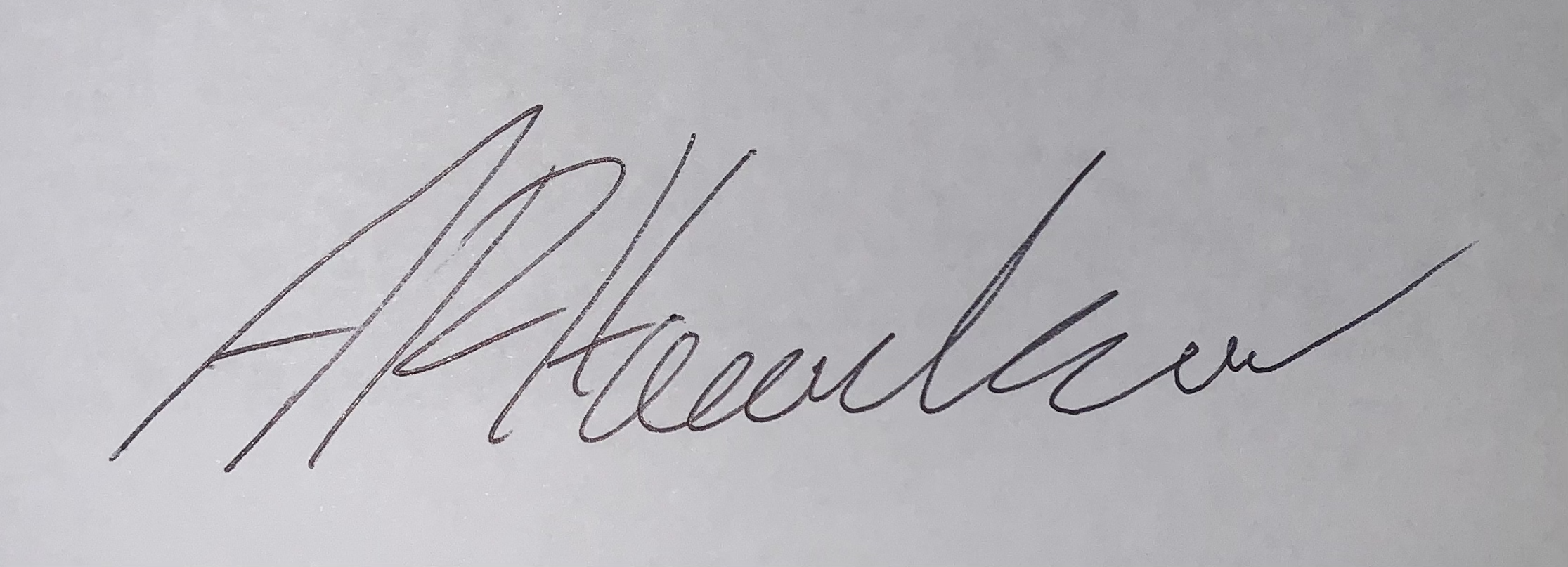 Responsible manager’s signature:Responsible manager’s signature:Responsible manager’s signature:Responsible manager’s signature: Responsible manager’s signature: Responsible manager’s signature: Print name: Alexander R HawkinsPrint name: Alexander R HawkinsPrint name: Alexander R HawkinsDate:25/09/20Print name: Print name: Date: EliminateRemove the hazard wherever possible which negates the need for further controlsIf this is not possible then explain whySubstituteReplace the hazard with one less hazardousIf not possible then explain whyPhysical controlsExamples: enclosure, fume cupboard, glove boxLikely to still require admin controls as wellAdmin controlsExamples: training, supervision, signagePersonal protectionExamples: respirators, safety specs, glovesLast resort as it only protects the individualLIKELIHOOD5510152025LIKELIHOOD448121620LIKELIHOOD33691215LIKELIHOOD2246810LIKELIHOOD11234512345IMPACTIMPACTIMPACTIMPACTIMPACTImpactImpactHealth & Safety1Trivial - insignificantVery minor injuries e.g. slight bruising2MinorInjuries or illness e.g. small cut or abrasion which require basic first aid treatment even in self-administered.  3ModerateInjuries or illness e.g. strain or sprain requiring first aid or medical support.  4Major Injuries or illness e.g. broken bone requiring medical support >24 hours and time off work >4 weeks.5Severe – extremely significantFatality or multiple serious injuries or illness requiring hospital admission or significant time off work.  LikelihoodLikelihood1Rare e.g. 1 in 100,000 chance or higher2Unlikely e.g. 1 in 10,000 chance or higher3Possible e.g. 1 in 1,000 chance or higher4Likely e.g. 1 in 100 chance or higher5Very Likely e.g. 1 in 10 chance or higher